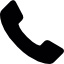 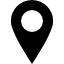 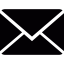 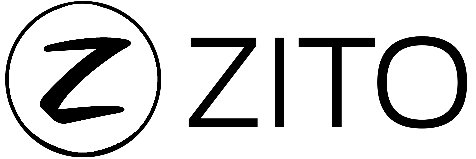 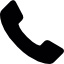 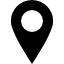 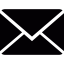 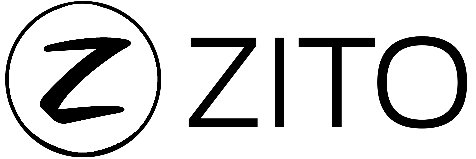 At Zito Media, your satisfaction is our top priority. If you’re experiencing service issues, we urge you to first contact our customer service group by calling 800-365-6988 or emailing support@zitomedia.com. If the issue remains unresolved or you feel that the issue requires further investigation or escalation, please complete the form below. In order to ensure the fastest response, please complete all fields accurately.Name on Account:  Account Number: Telephone Number:Zito Services:     	Cable Television      |     High Speed Internet     |     Telephone       |      AllIssue summary: Again, for faster resolution of issues, please contact our customer service group at 800-365-6988. Customer Service Representatives are staffed 24 hours a day, 365 days a year.   Thank you, Zito Media